KLASA IV A – ŚRODA 3.06.2020 R.MatematykaTemat: Sesja z plusem – sprawdzian wiadomości z drugiego semestru.Instrukcja dla ucznia:Zadania z sesji z plusem umieszczę na czacie matematyki na Discordzie.Komunikujemy się przez Discorda i Messengera.PlastykaTemat: W świecie dzieł sztuki użytkowej.Zapraszam do wzięcia udziału w zabawie „Dzieło sztuki na talerzu” - praca dla chętnych. Talerz z potrawą (1) lub projekt dekoracji talerza (2).  Zdjęcia proszę przesyłać na e- maila klasy.1.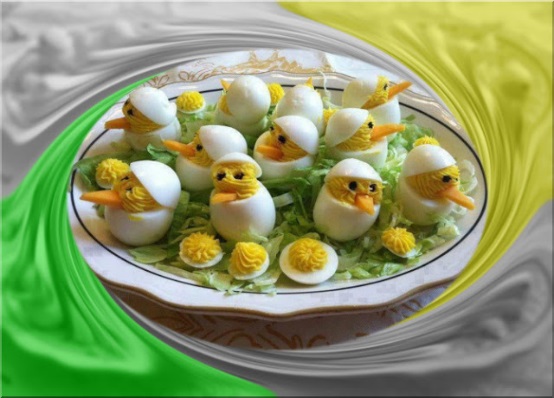 2.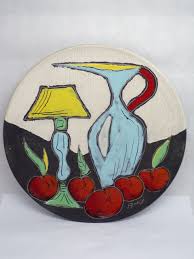 Język polskiTemat: Film stary jak świat. M. Bobiński „Idę do kina”.1. Rozmowa na temat kina i filmów.2. Przeczytanie tekstu  „Idę do kina” – podręcznik str. 287.2. Uczniowie wykonują ćw. 1, 2 i 3 str. 290 – podręcznik.HistoriaTemat: Pilecki i Inka – „żołnierze niezłomni”.